Základní škola a Mateřská škola Dolní Životice, příspěvková organizaceHlavní 15, 747 56 Dolní Životice, tel.: 553 78 60 48, 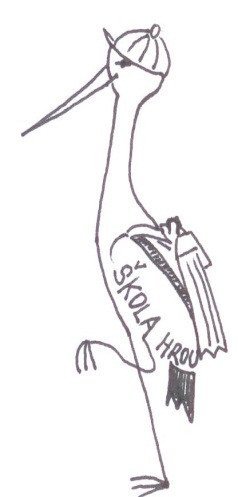 IČ: 75028964       E-mail: skola@dolnizivotice.cz      BÚ: 1850422319/0800  Nabídka pracovního místaJsme malotřídní základní škola a od nového školního roku nabízíme pracovní místo na pozici učitel/ka 1. stupně pro ZŠ. Úvazek je 19 hodin týdně, tedy 0,86 hodin. Požadavky: - rád/a pracujete s dětmi a umíte je zaujmout- jste aktivní, máte plno energie, dobré nápady a chuť je realizovat- neztrácíte dobrou náladu, je na Vás spoleh a pracujete týmově- jste otevřen/a novým vzdělávacím směrům a přístupům- splňujete zákonné požadavky na pedagogické vzdělání pro učitele 1. stupně ZŠ    - vítáme znalost AJ na komunikativní úrovniNabídky se svým životopisem můžete posílat na e-mailovou adresu: skola@dolnizivotice.czTěšíme se na společnou spolupráci.V Dolních Životicích 10.08.2021		                        	Mgr. Lenka Smetanová                                                                                                              ředitelka školy